Росатом освоил технологию изготовления нового оборудования для комплекса по переработке ТРОПресс-фильтр изготовлен в России впервые и будет смонтирован на Курской АЭС-2Специалисты АО «СвердНИИхиммаш» (входит в машиностроительный дивизион Росатома) разработали новое оборудование для комплекса переработки твердых радиоактивных отходов (ТРО) атомных станций — пресс-фильтр. Ранее подобное оборудование производилось только за рубежом.Пресс-фильтр предназначен для прессования отработанных фильтров и входит в состав комплекса по переработке ТРО. Первый образец уже поставлен на стройплощадку Курской АЭС-2 с новым типом реактора ВВЭР-ТОИ, где ведется его монтаж. В перспективе пресс с усилием 1000 ± 100 кН может применяться в проектах по выводу из эксплуатации ядерных объектов и в общепромышленном назначении.«В проекте ВВЭР-ТОИ для комплекса переработки ТРО Курской АЭС-2 требовался пресс, отсутствующий на рынке России. Пресс в данном исполнении с учетом всех технических требований для российского рынка ранее изготавливал производитель из Германии. СвердНИИхиммаш выполнил разработку аналога с модернизацией, учитывая опыт эксплуатации прессового оборудования предыдущих модификаций. Данные решения позволили нам выпустить новый продукт на рынок России и не зависеть от зарубежных поставщиков», — отметил руководитель проекта бизнес-направления «КП РАО» АО «СвердНИИхиммаш» Сергей Коржавин.Разработанный и изготовленный в России пресс-фильтр является моноблочной структурой, позволяющей менять систему подачи исходного материала под узел прессования. Предприятием-изготовителем выступило ООО «Торговый дом „Тамбовполимермаш“» (г. Тамбов), там же прошли приемочные испытания, которые подтвердили полное соответствие оборудования всем требованиям по качеству, безопасности и производительности.Справка:Комплексы по переработке ТРО используются для обращения с РАО от мест их образования до передачи в кондиционированном виде для захоронения либо специального хранения. Комплексы состоят из установок сортировки, измельчения, прессования, сжигания, цементирования, дезактивации. Функционально использование оборудования по обращению с РАО на АЭС нацелено на решение вопросов нераспространения радиоактивных сред за пределы объектов атомной станции для максимального снижения влияния на окружающую среду и обеспечение безопасных условий труда.Курская АЭС (филиал концерна «Росэнергоатом», входит в электроэнергетический дивизион Госкорпорации «Росатом») — один из крупнейших в Среднерусском Черноземье генерирующих источников электроэнергии. Потребителями ее электроэнергии являются 19 регионов Центра России. Энергоблоки станции были подключены к единой энергетической системе страны в 1976, 1979, 1983 и 1985 годах. В 1994–2009 годах все действующие энергоблоки прошли глубокую техническую модернизацию. В настоящее время в работе остаются энергоблоки № 3 и 4. За годы работы Курская атомная станция выработала свыше 1 трлн кВт · ч электроэнергии.Сейчас на площадке Курской АЭС идет сооружение энергоблоков № 1 и 2 станции замещения Курская АЭС-2 с новым типом реактора ВВЭР-ТОИ. Проектный срок службы основного оборудования увеличился в два раза, до 60 лет. Мощность каждого энергоблока выросла до 1255 МВт, что на 25,5% больше по сравнению с энергоблоками действующей Курской АЭС.АО «СвердНИИхиммаш» — инжиниринговый центр ядерного комплекса России, выполняющий функции ведущей организации отрасли по созданию оборудования и сложных технологических комплексов для радиохимического производства, ядерно-топливного цикла, переработки и захоронения радиоактивных отходов. Предприятие разрабатывает и изготавливает выпарную, опреснительную и кристаллизационную технику. Входит в машиностроительный дивизион Росатома.Перед российской промышленностью стоит цель в кратчайшие сроки обеспечить технологический суверенитет и переход на новейшие технологии. Государство и крупные отечественные компании направляют ресурсы на ускоренное развитие отечественной исследовательской, инфраструктурной, научно-технологической базы. Внедрение инноваций и нового высокотехнологичного оборудования позволяет Росатому и его предприятиям занимать новые ниши на рынке, повышая конкурентоспособность атомной отрасли и всей российской промышленности в целом.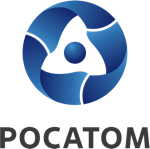 Медиацентр атомнойпромышленности
atommedia.onlineПресс-релиз05.02.24